Прошли предварительные собрания граждан30 ноября 2022г . состоялось  собрания жителей уличного комитета микрорайона «Речной» с.Юмагузино сельского поселения Юмагузинский сельсовет муниципального района Кугарчинский район Республики Башкортостан,  прошли предварительные собрания граждан по вопросу участия в Программе поддержки местных инициатив в 2023 году. Жителями уличного комитета микрорайона «Речной» с.Юмагузино обсуждались проблемы такие как – ремонт дороги, модернизация уличного освещения, приобретение музыкальной аппаратуры. Присутствующие на собраниях жители уличного комитета  микрорайона «Речной» с.Юмагузино  единогласно изъявили желание участвовать в новом этапе ППМИ 2023.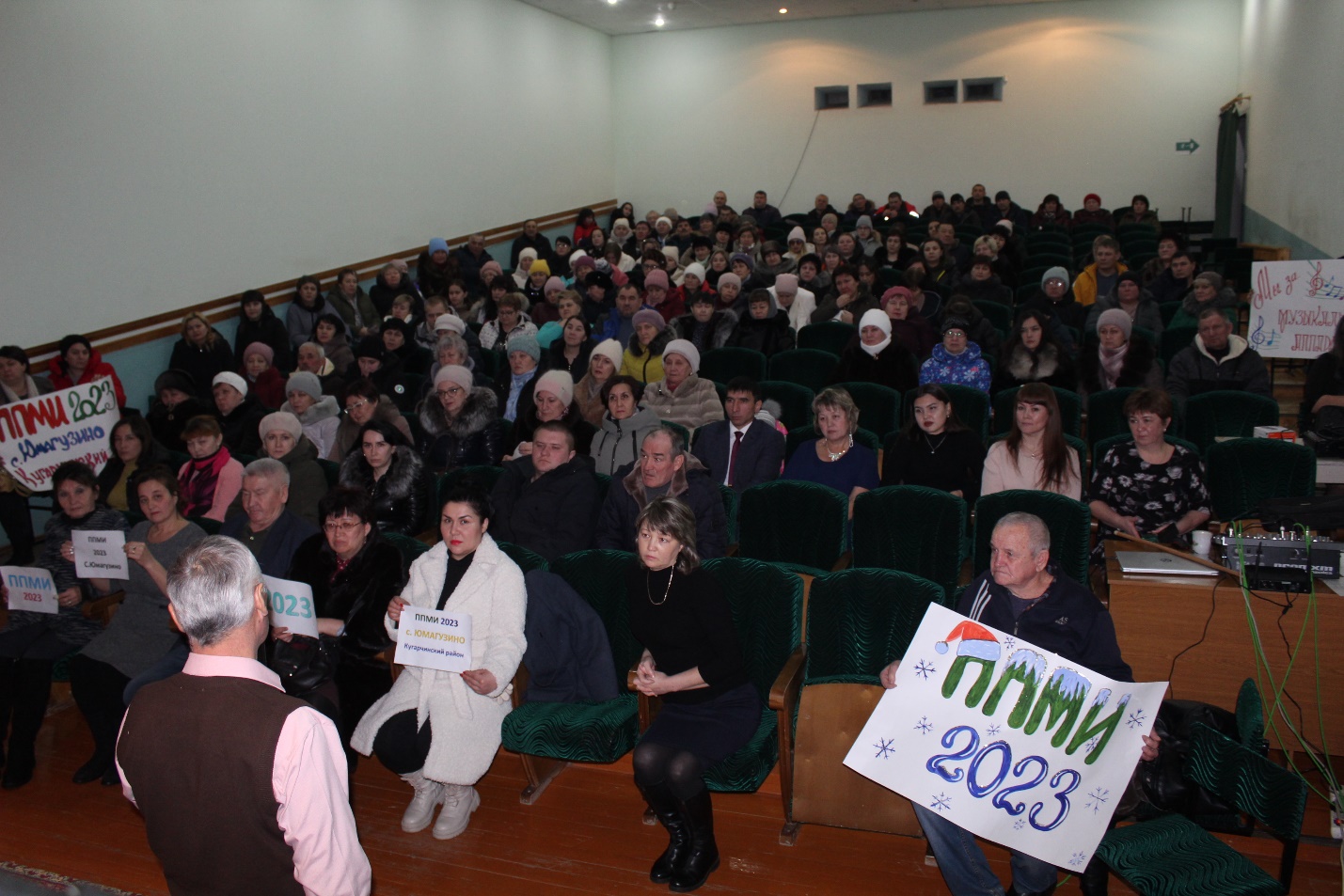 